Helen Gibson Nursery School and Kids Club Christmas Fair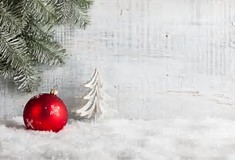 Come along to our Fair on Wednesday 13 December 3.30-5.30pm                                                                                                                                 Refreshments  	   Games		                                                                                                                                               Tombola		     Visit Santa		   Raffles		   Christmas Photo Booth…….and lots more!Helen Gibson Nursery School, North Lane, East Boldon, NE36 0DL Tel: 0191 5196846   www.helengibsonnursery.co.uk